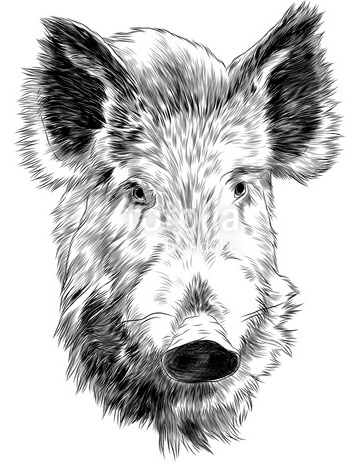 Our Menu features some great Vegetarian (V) AND Vegan (V) options.  If you have an allergy or intolerance, please speak to a member of staff before ordering. We have a ‘Non-Gluten Containing Ingredients’ Menu available.  Full allergen information can be found at the bar.Starters and Light BitesKing Prawn Cocktail	Healthy portion of fresh water King Prawns served with five leaf salad, 	£5.25Marie Rose sauce & farmhouse bread.Homemade Soup	Served with a chunk of white or multigrain bloomer and butter. 		£4.75 VSalmon & Black Bean Crispy Fishcakes served with a wedge of lemon.				£4.95 Breaded Mushrooms	Served with dressed salad garnish and either Garlic mayo or BBQ dip	£4.75 VLamb Rose Koftas 	Two spicy Lamb Koftas, skewered and served on a bed of lettuce.		£4.95drizzled with mint and yogurt dressing.				Black Pudding Hash	Our own Black Pudding Country Hash, topped with a fried egg.		£5.25Bantry Bay Mussels 	Mussels served hot with chunks of Bread and Butter.			£6.75 Halloumi Fries 	Cyprus cheese, coated and deep fried, served with sweet chilli sauce	£4.75 VBBQ Pork Nachos	Tortilla Chips topped with pulled Pork, Hickory BBQ Sauce & Cheese 	£4.75Double Cheese Tart	A delicate pastry tart served warm on bed of lettuce & Balsamic dressing	£4.75White-Bait	Whole pieces of whitebait, breaded and served with lemon drizzle		£4.75Cheesey Jalepenos	Chunky peppers, deep fried and served with a BBQ Dip			£5.25Main CoursesOur Specials Board is located above the bar fireplace10oz Ribeye Steak	Our Best Steak, cooked to your liking and served with accompaniments. 	£15.25Mighty Mixed Grill	Gammon, Chicken, Steak, Sausage & black pudding served with sides.	£17.45Apricot Pork Belly	A healthy portion of Succulent Pork Belly, roasted with apricots.		£9.95Vegetable Sizzler 	A medley of fried vegetables cooked with soy sauce, served with chips.	£7.75 VVRoasted Sea Bass	Two fillets of fish, served on a bed of potatoes with a cream lemon sauce.	£13.35 Giant Filled Yorky	A large Yorkshire pudding filled with Beef, vegetables and gravy.		£10.45Minted Lamb Shank	A slow roasted Lamb Shank, delicately flavoured with rosemary and 	£12.95 served with our own Country mash and vegetables. Cauliflower Tart	A vegetarian delight of Cauliflower and cheese encased in a pastry base.	£9.95Salmon Hollandaise	A prime fillet served on new potatoes with a side of Vegetables.		£12.45 French Steak	Our aged beef steak, topped with Garlic, Onions, Mushrooms and Cheese	£14.75Ham and Eggs	Hand Carved Wiltshire ham served with 2 eggs and chips. 			£9.75Chilli Con Carne	Spicy beef infused into our own sauce, served with rice and crusty Bread.	£9.45Beef Stew in Beer	Chunky meat served in a rich sauce with root vegetables and potatoes.	£9.25Lambs Liver 	Slithers of lamb’s liver cooked in an onion gravy and served with veg.	£9.25Fish ‘n’ Chips	Our Finest Fish, hand battered and served with a teacup salad and peas.	£10.95‘All of our meals are freshly prepared to order’BurgersBBQ Ranch 	A juicy freshly cooked meaty burger topped with Bacon, BBQ sauce,	£10.95Cheese on a bun with salad, chips and coleslaw.Buttermilk Chicken	Black pepper coated Goujons, served on a Sesame Bun.			£11.45Chicken & Chorizo 	A freshly grilled Chicken breast served on a bed of salad.			£13.45The Boars Head  	The ‘BIG ONE’, a meaty burger topped with Sausage, Yorkshire Pudding,	£13.45Our own ‘Boars Head Sauce’, on a sesame bun with chips. Vegetarian Burger 	Topped with Salsa and Cheese, lettuce and Coleslaw side.			£11.95 VLamb Kofta Burger 	Spicy Koftas served on a Sesame seed roll and Yogurt dressing.		£11.95Baked PotatoesTuna and Mayonnaise £5.25 V, BBQ Hickory Pulled Pork & BBQ Sauce £5.55, Cheddar Cheese and BakedBeans £4.95 V, Chilli Beef £5.55, Plain £3.75All baked in the oven and served with a dressed SaladHand Cut SandwichesCheddar Cheese and Caramelised Chutney £5.95 V. Hickory Pulled Pork £5.25,Roast Chicken & Bacon £6.75. Wiltshire Ham £5.75. Steak & Onion £6.95Served on hand cut White or Multigrain bloomer, with either chips or dressed salad.SidesChips £2.45 VVCheesy Chips £2.95 VGarlic Bread £1.95 VBattered Onion Rings £2.25 VSautéed Mushrooms £1.95 VVPinwheel Chorizo Sausage £2.00House Salad £1.95DessertsBramley Apple Pie, Chocolate Fudge Cake, Cookies & Cream Mallow Stack Banoffee Caramel Pie, Sticky Toffee Pudding , Chocolate Indulgence/ Minty Sundae Chocolate ‘n’ Orange Bread & Butter pudding, The Boars Head Cheese Board£4.95All puddings are served with a choice of either Custard, Cream or Ice cream. A selection of Coffees andTeas are available at the bar. ‘Bon Appetit and Enjoy’All of our meals are freshly prepared to order by our qualified chefs, we never compromiseon our food quality.  At busy times there may be a longer waiting time than we would like,but if you have any concerns, then please speak to Rich or any member of staff.